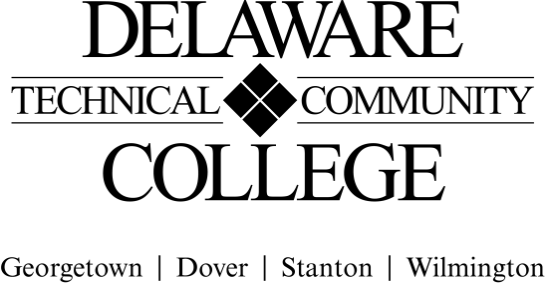 Course Evaluation Measures Menu Course number:  ECE 127Course title:  Early Childhood Classroom ManagementCampus location(s):  Georgetown, Dover, WilmingtonEffective semester: 2022-51Core Course Performance ObjectivesSummarize the behavioral theories that influence classroom management. Describe the role of the teacher in establishing a positive classroom culture.Explain a variety of positive guidance techniques to nurture self-regulation. Summarize effective strategies to promote positive outcomes for all learners. Create a philosophy and classroom plan that integrates theory and practice. Explore classroom management techniques that promote the development of cognitive, social, emotional, physical, and creative skills. Summative EvaluationsPlease note: All courses must have a minimum of four summative evaluation measures, and those measures should include a variety evaluation methods (e.g., test, oral presentation, group project). Please list all summative evaluation measures.  In addition to these summative measures, a variety of formative exercises/quizzes/other assignments should be used to guide instruction and learning but do not need to be included on this template. For each measure, please include a scope of the assignment: for example, if requiring a research paper,  include the range of required number of words and numbers and types of sources; for a test, include the types and numbers of questions; for a presentation, include the minimum and maximum time, and so on. FINAL COURSE GRADE(Calculated using the following weighted average)Evaluation Measures: Include each agreed upon measure and scope of that measure (see above).Which CCPO(s) does this evaluation measure? Pro-Social Group ActivityStudents write a 1-2 page lesson plan, implement an activity for 5-10 minutes, and complete a 1 page reflection paper. All items are listed on a college wide assignment supplement; one of the NAEYC key assessments.2-6Exams2-4 Exams are a maximum of 50 questions which may include multiple choice, short answer, and/or essay.  1-6Observations Students complete ten hours of observation in a designated environment and are evaluated on the subsequent assignment that examines the practical application of course content.  Students compose a 2-4 page paper in APA format.2, 3Classroom Design PlanStudents create a 2-4-page classroom design to demonstrate understanding of how to manage time, organize materials, and provide guidance for student interaction.  All items are listed on a college wide assignment supplement; one of the NAEYC key assessments.1,4-6Teaching Strategies PresentationStudents develop a 5-10 minute presentation discussing a current teaching/management strategy, including the collection and use of data for identifying strengths and weaknesses.4,6Evaluation MeasurePercentage of final gradeSummative: Exams (2-4) (Equally weighted)20%Summative Assessments:-Pro-Social Group Activity (15%)-Classroom Design Plan (20%)-Teaching Strategies Presentation (10%)45%Summative: Observation Assignment10%Formative Assessments25%TOTAL100%Submitted by (Collegewide Lead):Robert KimeDate6/1/2020 Approved by counterparts Approved by counterpartsDate5/26/2020 Reviewed by Curriculum Committee Reviewed by Curriculum CommitteeDate6/23/20